2022-23年度国際ロータリー第2690地区ロータリー財団 地区補助金奨学生　募集要項国際ロータリー第2690地区（鳥取・島根・岡山）は、2022-23年度ロータリー財団地区補助金奨学生候補の募集を以下の要項に従って行います。プログラムの目的国際ロータリーのロータリー財団の使命である世界理解、親善、平和を促進するために、グローバル補助金奨学生に該当しない学生の支援を行うこと。奨学金の期間原則1年間奨学金の額10,000～20,000米ドル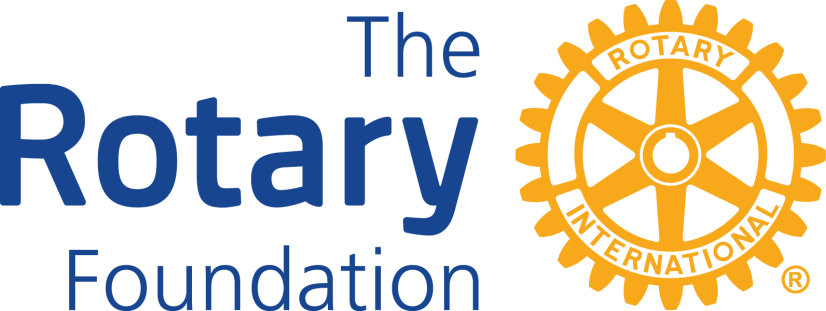 　*本人のエコノミー往復航空券代、授業料、教材費、学生寮二人部屋程度の下宿代、大学食堂程度の食費、保険料等が奨学金の対象となります。募集人員若干名応募資格1.2022年7月1日から2023年6月30日の期間内に学部または大学院の留学を開始すること。　（在学中でも応募できますが、すでに授業料の支払われた期間は対象となりません）2.優れた親善使節として活動に取り組む準備ができている学生であること。3.応募時に申請者の現住所、本籍、通勤先、通学先、住民登録、帰省先のいずれかが国際ロータリー第2690地区（鳥取・島根・岡山）内にあること。4.ロータリアン、ロータリー関係組織職員、その直系卑属・尊属でないこと。5.留学する国の言語に堪能で、留学する教育機関において正規の研究に従事する際、不都合のないレベルであること。（英語の場合はCEFR Level B2以上）6.他の地区のロータリー財団補助金奨学金を受けていないこと。奨学金の条件1.奨学金の授与にあたって、ロータリー財団の掲げる諸条件に同意すること。2.第2690地区および受入れ地区が実施するオリエンテーションに出席すること。3.奨学期間の開始前と終了後に派遣ロータリークラブでスピーチを行うこと。4.奨学期間中は、ロータリアンおよびそれ以外の人を対象に複数回スピーチを行うこと。（報告書記載）5.留学中は全課程において優秀な成績を維持し、奨学金プログラムの親善と学業の両面に等しく重点を置くこと。6.受入れ地区では、ロータリーに積極的に関わり、社会奉仕活動や人道的奉仕活動に取り組むこと。7.留学中は所定の報告書を定時に提出すること。8.奨学期間終了後、財団の学友会活動に参加する。また、派遣クラブや地区の諸活動に参加し、国際ロータリーと長期にわたる関係を築くこと。9.奨学期間終了後、連絡先（住所、電話、Email等）に変更が生じた際は、地区ロータリー財団事務所に連絡すること。応募の期限と方法所定の申請書をダウンロードし、漏れなく記入し、他の必要書類を添付して2022年1月31日（月）必着にて地区内のクラブ(https://2021-rid2690.jp/?contents=club)へメールで提出してください。署名欄がある書類および原本の提出が必要な書類はPDFで提出してください。原本は必要時にこちらから提出を依頼します。必ず提出前に応募先クラブへご連絡ください。提出書類1.国際ロータリー第2690地区 ロータリー財団地区補助金奨学金申請書2.小論文（留学先使用言語と日本語）3.語学力証明書4.推薦書5.成績証明書6.入学許可書または在学証明書　*応募の際に入学許可を得ていない場合は、2022年4月末までに取得すること7.語学力テストの結果（コピー可）　*英語圏：TOEFL、IELTS等の成績表　*英語圏以外：該当する外国語能力評価の標準となっている語学力テストの成績表※ 提出書類は一切返却しません。選考クラブ選考	2022年1月31日以降		クラブ会長・幹事他による書類審査・面接地区1次選考	2022年2月28日以降		地区担当役員による書類審査地区2次選考	2022年3月27日（日）		地区担当役員による面接審査財団本部審査	2022年6月頃			ロータリー財団本部による書類審査※ 面接審査は日本語で行います。筆記試験はありません。※ 財団本部審査は地区が対応します。注意・交換留学は対象になりません。・ロータリー財団本部の承認前に支払った費用については、奨学金の対象になりません。・「ロータリー財団 地区補助金とグローバル補助金 授与と受諾の条件」をご覧ください。・奨学金額は、2次選考終了後に、合格者の人数や期間などを考慮し、地区が決定します。・奨学生は3ヶ月毎に中間報告書を、奨学期間終了後1ヶ月以内に最終報告書を提出しなければなりません。お問合せ先国際ロータリー第2690地区 地区ロータリー財団事務所E-mail  office@zaidan-rid2690.jp地区とは、国際ロータリーの管理の便宜上結びつけられた、一定の地理的な地域内にあるロータリークラブのグループです。2021年7月時点で200以上の国と地域に524の地区があり、日本には34地区があります。国際ロータリー第2690地区には鳥取県、島根県、岡山県内の65クラブが所属しています。ロータリーの年度は7月1日から6月30日までです。